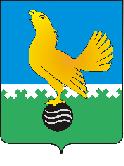 Ханты-Мансийский автономный округ-Юграмуниципальное образованиегородской округ город Пыть-Ях                  АДМИНИСТРАЦИЯ ГОРОДАП О С Т А Н О В Л Е Н И ЕО внесении изменения впостановление администрации города  от 30.11.2012 № 307-па«Об утверждении составатерриториальной комиссии по деламнесовершеннолетних и защите их правпри администрации города Пыть-Яха» 	В связи с кадровыми изменениями, внести в постановление администрации города от города  от 30.11.2012 № 307-па «Об утверждении состава территориальной комиссии по делам несовершеннолетних и защите их прав при администрации города Пыть-Яха» следующее изменение:Приложение к постановлению изложить в новой редакции согласно приложению.Отделу по наградам, связям с общественными организациями и СМИ  управления делами (О.В. Кулиш) опубликовать постановление в печатном средстве массовой информации «Официальный вестник».3.	Отделу по информационным ресурсам (А.А. Мерзляков) разместить постановление на официальном сайте администрации города  в сети Интернет.4. Настоящее постановление вступает в силу после его официального опубликования.5.  Постановления администрации города  от 24.11.2014 № 267-па, от 02.04.2015 № 95-па, от 02.07.2015 № 194-па, от 17.03.2016 № 51-па, от 08.07.2016 № 163-па «О внесении изменения в постановление администрации  города  от 30.11.2012 № 307-па «Об утверждении состава территориальной комиссии по делам несовершеннолетних и защите их прав при администрации города Пыть-Яха» - считать утратившими силу. 	6.  Контроль за выполнением постановления возложить на   заместителя главы  города Золотых А.П.Глава  города Пыть-Яха	                                                       О.Л. Ковалевский								 Приложение к постановлению администрациигорода Пыть-Яха Составтерриториальной комиссии по делам несовершеннолетних и защите их прав при администрации города Пыть-Яха(коллегиальный орган)Золотых Алексей Павлович		заместитель главы  города, председатель территориальной комиссии по делам несовершеннолетних и защите их прав при администрации города Пыть-ЯхаУстинов Алексей Алексеевич		начальник отдела по осуществлению деятельности территориальной комиссии по делам несовершеннолетних и защите их прав администрации города Пыть-Яха, заместитель председателя территориальной комиссии по делам несовершеннолетних и защите их прав при администрации города Пыть-ЯхаЧернышова Светлана Валерьевна	заместитель начальника отдела по осуществлению деятельности территориальной комиссии по делам несовершеннолетних и защите их прав, ответственный секретарь территориальной комиссии по общим вопросамДорошенко Алевтина Алексеевна		ведущий специалист отдела по осуществлению деятельности территориальной комиссии по делам несовершеннолетних и защите их прав  администрации города Пыть-Яха, секретарь территориальной комиссии по делам несовершеннолетних и защите их прав при администрации города Пыть-ЯхаЧлены территориальной комиссии по делам несовершеннолетних и защите их прав при администрации города Пыть-ЯхаГареева Флуда Тимерхановна		директор казенного учреждения Ханты-Мансийского автономного округа-Югры «Пыть-Яхский центр занятости населения»Лососинова Марина Геннадьевна		начальник управления социальной защиты населения по городу Пыть-ЯхуНазарова Олеся Юрьевна		начальник отдела опеки и попечительства администрации города Пыть-ЯхаКотова Ирина Владимировна		заместитель начальника полиции (по охране общественного порядка) ОМВД России по городу Пыть-ЯхуНкаговицина Полина Александровна		директор департамента образования и молодежной политики администрации города Пыть-ЯхаЕгорова Наталья Николаевна		начальник филиала по городу Пыть-Яху федеральной службы исполнения наказаний по Ханты – Мансийскому автономному округу – Югре Федеральное казенное учреждение Уголовно – исполнительная инспекция филиала по городу Пыть-ЯхуИванов Леонид Михайлович		начальник отдела по физической культуре и спорту администрации города Пыть-ЯхаУсова Екатерина Анатольевна	начальник отдела по культуре и искусству администрации города Пыть-ЯхаЕвтушенко Анатолий Владимирович	президент общественной организации г. Пыть-Яха «Возрождение социально неблагополучных категорий граждан»Кузнеченков Дмитрий Александрович	заместитель руководителя следственного отдела по городу Пыть-Ях следственного управления Следственного комитета РФ по ХМАО-ЮгреДмитрий Василенко	иерей местной религиозной организации православный Приход храма в честь иконы Божией Матери «Нечаянная радость»Гаджиев Магомед Гаджи	имам города Пыть-Яха общественная организация, местная мусульманская религиозная организация «Махалля» города Пыть-ЯхаАксенов Александр Вениаминович	заместитель главного врача по медицинской части бюджетного учреждения Ханты-Мансийского автономного округа – Югры «Пыть-Яхская окружная клиническая больница»Попова Инна Анатольевна	консультант отдела по осуществлению деятельности территориальной комиссии по делам несовершеннолетних и защите их прав администрации города Пыть-Яха